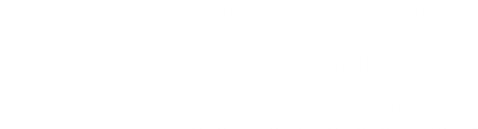 NPDC CONSTRUCTION WASTE REDUCTION PLANPROJECT and CONTACT DETAILSPlease complete the following sections of this document: 1. WASTE REDUCTION PLANSet goals for your construction project below. Complete this plan BEFORE construction starts, to help reduce waste from your project. Tick all steps that will be undertaken by the owner/developer, designer, and main contractor, and provide details in notes. Display your plan (or a summary of actions to be taken or requirements for waste management in your own format) on site, and ensure that all contractors are aware of it.  Submit your completed plan by email to commercialwaste@npdc.govt.nz before construction begins, along with the completed Materials Waste Management Plan in Section 2 (blue columns only). Any other actions required of staff, contractors and subcontractors to reduce and manage waste:2. MATERIALS WASTE MANAGEMENT PLAN (blue) BEFORE the build begins, in the blue columns fill in all materials you expect to be produced on site. Tick all waste materials you expect to have from the build in the second column. In the third and fourth column, specify whether the material will be reused, recycled, composted, sent to clean fill, or sent to landfill, and the waste collector name or destination. In the final blue column estimate the rough quantity that is likely to be produced, in kilograms. To convert volume measurements of different waste types to estimated weights in kilograms, see the table on page 16 of the Guide to the NPDC Construction Waste Plan.Throughout the build, keep accurate records and invoices of all waste sent off site, to which location/provider, and the cost paid, or income earned.3. RECORD OF ACTUAL WASTE PRODUCED (orange)At the end of the build, fill in ACTUAL total volumes of materials that were reused, recycled, composted, sent to cleanfill, and sent to landfill below in the orange columns, along with actual costs to recycle or dispose of the material, or income earned. These quantities can be sourced from your waste contractor/s, if they were not recorded or provided on invoices.Estimated time spent completing and implementing this Construction Waste Reduction plan (hours): Instructions for inserting another rowWhere needed, insert a whole row anywhere between the first and last 'Total' row of the category.Select the whole row that you want to copy and paste it into the inserted row.4. WASTE REVIEWProject name:Estimated total cost:Project type: (Select from down down)Building size (m2):Project commencement date:Expected completion date:Site address:Building type:  (Select from down down)Other (List):Designer:Client:Building owner:Main contractor: Main contractor:                                                                                                   If still to be appointed, list the designer’s contact details below.                                                                                                  If still to be appointed, list the designer’s contact details below.                                                                                                  If still to be appointed, list the designer’s contact details below.                                                                                                  If still to be appointed, list the designer’s contact details below.Main contractor contacts:Main contractor contacts:Main contractor contacts:Main contractor contacts:Main contractor contacts:Main contractor contacts:Postal address: Email:Telephone: Mobile: PERSON RESPONSIBLE for waste and completing the NPDC Construction Waste Reduction Plan:PERSON RESPONSIBLE for waste and completing the NPDC Construction Waste Reduction Plan:PERSON RESPONSIBLE for waste and completing the NPDC Construction Waste Reduction Plan:PERSON RESPONSIBLE for waste and completing the NPDC Construction Waste Reduction Plan:PERSON RESPONSIBLE for waste and completing the NPDC Construction Waste Reduction Plan:PERSON RESPONSIBLE for waste and completing the NPDC Construction Waste Reduction Plan:Name:	Role:Email:Mobile:BEFORE construction:1.  Waste Reduction Plan2.  Materials Waste Management Plan. Fill in blue columns. Submit to commercialwaste@npdc.govt.nz.AFTER completion of construction: 3. Waste Record. Fill in orange columns.4. Waste Review. Submit to commercialwaste@npdc.govt.nz.GOALS FOR WASTE AVOIDANCE OR REDUCTION GOALS FOR WASTE AVOIDANCE OR REDUCTION YESPROVIDE DETAILS Pre-build phasePre-build phasePre-build phasePre-build phaseOwner/developerOwner/developerOwner/developerOwner/developerSet the reduction of waste as a priority for the project.Use construction methods and products that allow for deconstruction and that are easy to dismantle for reuse and recycling. (e.g. using mechanical fixing instead of adhesives, not blending too many materials together, or minimising finishing requirements.)Use products and materials that reduce waste.Use products and materials that are low maintenance.Use reused/second-hand materials.Prefer suppliers who have waste minimisation/environmental plans/credentials.Schedule works to minimise time between delivery and installation, to reduce damage and waste onsite.Designer/design consultantDesigner/design consultantDesigner/design consultantDesigner/design consultantSet the reduction of waste as a priority for the project.Use construction methods and products that allow for deconstruction and that are easy to dismantle for reuse and recycling.Use products and materials that reduce waste.Use products and materials that are low maintenance.Use reused/second-hand materials.Prefer suppliers who have waste minimisation/environmental plans/credentials.Schedule works to minimise time between delivery and installation, to reduce damage and waste onsite.Main contractor (construction)Main contractor (construction)Main contractor (construction)Main contractor (construction)Set reduction of waste as a priority for the project.Use prefabricated materials and materials prepared off-site.Use reused/second-hand materials.Prefer suppliers who have waste minimisation/environmental plans/credentials.Avoid over ordering, to reduce waste and costs. Order to fit. When ordering materials, ensure they are consistent with the dimensions required for the job, to reduce time and avoid wastage. Include waste reduction instructions and standards in your staff and subcontractor contracts.Use special handling/storage measures to protect new and waste materials from damage.Other - list:Build phase - Main contractor (construction)Build phase - Main contractor (construction)Build phase - Main contractor (construction)Build phase - Main contractor (construction)Set up a reuse and recycling area on-site, using separate well labelled containers/skips/piles.Provide Waste Plan and detailed instructions to staff and subcontractors.Induct all staff and subcontractors in the Waste Plan and waste management systems. Give staff an incentive to use resources more efficiently.Schedule works to minimise time between delivery and installation, to reduce damage and waste onsite. Arrange with suppliers to reduce packaging, and use packaging that is recyclable.Reuse offcuts, scraps and other materials that are created on the job, or reuse them on other projects. Store any oversupply of materials immediately offsite for future projects, or return any that will not be used, to reduce the potential for product damage and wastage.Put a copy of the Waste Record up on the site noticeboard and update it regularly to let everyone see progress being made. Set up an ideas board for waste-related suggestions.Include waste as a standing item at site or tool box meetings. If waste reduction goals are achieved, celebrate with an incentive such as a morning tea.Other – list:2. MATERIALS WASTE MANAGEMENT PLAN2. MATERIALS WASTE MANAGEMENT PLAN2. MATERIALS WASTE MANAGEMENT PLAN2. MATERIALS WASTE MANAGEMENT PLAN2. MATERIALS WASTE MANAGEMENT PLAN2. MATERIALS WASTE MANAGEMENT PLAN3. WASTE RECORD3. WASTE RECORD3. WASTE RECORD3. WASTE RECORDMaterial Proposed method of waste management(Select from drop down list. If more than one method will be used for the material, add a row and list one method per row.)Proposed method of waste management(Select from drop down list. If more than one method will be used for the material, add a row and list one method per row.)Destination/companyDestination/companyEstimate of quantity that will be produced(kg)Actual quantity reused, recycled, composted (kg)Actual quantity sent toclean fill (kg)Actual quantity sent to landfill (kg)Actual cost or saving(-$ cost or $ saving)Building components for reuse – List each (e.g. Cabinets; Carpet; Carpet tiles; Doors; Windows; Light fittings; Toilets; Showers)Building components for reuse – List each (e.g. Cabinets; Carpet; Carpet tiles; Doors; Windows; Light fittings; Toilets; Showers)Building components for reuse – List each (e.g. Cabinets; Carpet; Carpet tiles; Doors; Windows; Light fittings; Toilets; Showers)Building components for reuse – List each (e.g. Cabinets; Carpet; Carpet tiles; Doors; Windows; Light fittings; Toilets; Showers)Building components for reuse – List each (e.g. Cabinets; Carpet; Carpet tiles; Doors; Windows; Light fittings; Toilets; Showers)Building components for reuse – List each (e.g. Cabinets; Carpet; Carpet tiles; Doors; Windows; Light fittings; Toilets; Showers)Building components for reuse – List each (e.g. Cabinets; Carpet; Carpet tiles; Doors; Windows; Light fittings; Toilets; Showers)Building components for reuse – List each (e.g. Cabinets; Carpet; Carpet tiles; Doors; Windows; Light fittings; Toilets; Showers)Building components for reuse – List each (e.g. Cabinets; Carpet; Carpet tiles; Doors; Windows; Light fittings; Toilets; Showers)Building components for reuse – List each (e.g. Cabinets; Carpet; Carpet tiles; Doors; Windows; Light fittings; Toilets; Showers)Total for material type:Total for material type:Total for material type:Total for material type:Total for material type:Concrete/masonryConcrete/masonryConcrete/masonryConcrete/masonryConcrete/masonryConcrete-basedClay-basedCeramicTotal for material type:Total for material type:Total for material type:Total for material type:Total for material type:Hazardous wasteAsbestosTotal for material type:Total for material type:Total for material type:Total for material type:Total for material type:MetalsAluminiumBrassCable (copper)Copper (pure)Metals (mixed) e.g. metal joinery, fittingsSteelTotal for material type:Total for material type:Total for material type:Total for material type:Total for material type:Miscellaneous – List each (e.g. Batteries; Compostables/organic; Fluorescent lights; Glass; Hazardous/Asbestos; Insulation; Mixed recycling: cardboard, paper and plastics 1, 2, 5)Miscellaneous – List each (e.g. Batteries; Compostables/organic; Fluorescent lights; Glass; Hazardous/Asbestos; Insulation; Mixed recycling: cardboard, paper and plastics 1, 2, 5)Miscellaneous – List each (e.g. Batteries; Compostables/organic; Fluorescent lights; Glass; Hazardous/Asbestos; Insulation; Mixed recycling: cardboard, paper and plastics 1, 2, 5)Miscellaneous – List each (e.g. Batteries; Compostables/organic; Fluorescent lights; Glass; Hazardous/Asbestos; Insulation; Mixed recycling: cardboard, paper and plastics 1, 2, 5)Miscellaneous – List each (e.g. Batteries; Compostables/organic; Fluorescent lights; Glass; Hazardous/Asbestos; Insulation; Mixed recycling: cardboard, paper and plastics 1, 2, 5)Miscellaneous – List each (e.g. Batteries; Compostables/organic; Fluorescent lights; Glass; Hazardous/Asbestos; Insulation; Mixed recycling: cardboard, paper and plastics 1, 2, 5)Miscellaneous – List each (e.g. Batteries; Compostables/organic; Fluorescent lights; Glass; Hazardous/Asbestos; Insulation; Mixed recycling: cardboard, paper and plastics 1, 2, 5)Miscellaneous – List each (e.g. Batteries; Compostables/organic; Fluorescent lights; Glass; Hazardous/Asbestos; Insulation; Mixed recycling: cardboard, paper and plastics 1, 2, 5)Miscellaneous – List each (e.g. Batteries; Compostables/organic; Fluorescent lights; Glass; Hazardous/Asbestos; Insulation; Mixed recycling: cardboard, paper and plastics 1, 2, 5)Miscellaneous – List each (e.g. Batteries; Compostables/organic; Fluorescent lights; Glass; Hazardous/Asbestos; Insulation; Mixed recycling: cardboard, paper and plastics 1, 2, 5)Total for material type:Total for material type:Total for material type:Total for material type:Total for material type:PlasterboardGib/plasterboardTotal for material type:Total for material type:Total for material type:Total for material type:Total for material type:PlasticsPlasticsPlasticsPlasticsPlasticsPlasticsPlasticsPlasticsPlasticsPlasticsBuilding wrapPVC pipe/plumbing Shrink wrap (pallets)Total for material type:Total for material type:Total for material type:Total for material type:Total for material type:SoilSoilSoilTotal for material type:Total for material type:Total for material type:Total for material type:Total for material type:TimberTimberTimberTimberTimberTimberTimberTimberTimberTimberNative timberUntreated timberTreated timberTotal for material type:Total for material type:Total for material type:Total for material type:Total for material type:Other – ListOther – ListOther – ListOther – ListOther – ListOther – ListOther – ListOther – ListOther – ListOther – ListTotal for material type:Total for material type:Total for material type:Total for material type:Total for material type:TOTALS FOR ALL PROJECT MATERIALS diverted, or sent to landfill.Add all totals for each material type, and total costs for disposal:TOTALS FOR ALL PROJECT MATERIALS diverted, or sent to landfill.Add all totals for each material type, and total costs for disposal:TOTALS FOR ALL PROJECT MATERIALS diverted, or sent to landfill.Add all totals for each material type, and total costs for disposal:TOTALS FOR ALL PROJECT MATERIALS diverted, or sent to landfill.Add all totals for each material type, and total costs for disposal:TOTALS FOR ALL PROJECT MATERIALS diverted, or sent to landfill.Add all totals for each material type, and total costs for disposal: kg kgkg kg$Review the process of reducing waste on this projectSTRENGTHS in reducing and managing waste throughout the project:CHALLENGES and LESSONS LEARNED in reducing and managing waste:EXPLANATION of why any goals in the original Waste Reduction Plan weren’t met:ACTIONS for future projects that would further reduce waste:Any other comments or needs regarding future waste reduction: